Renewable Energies CrosswordSolve the clues and practice saying the words and phrases as you do.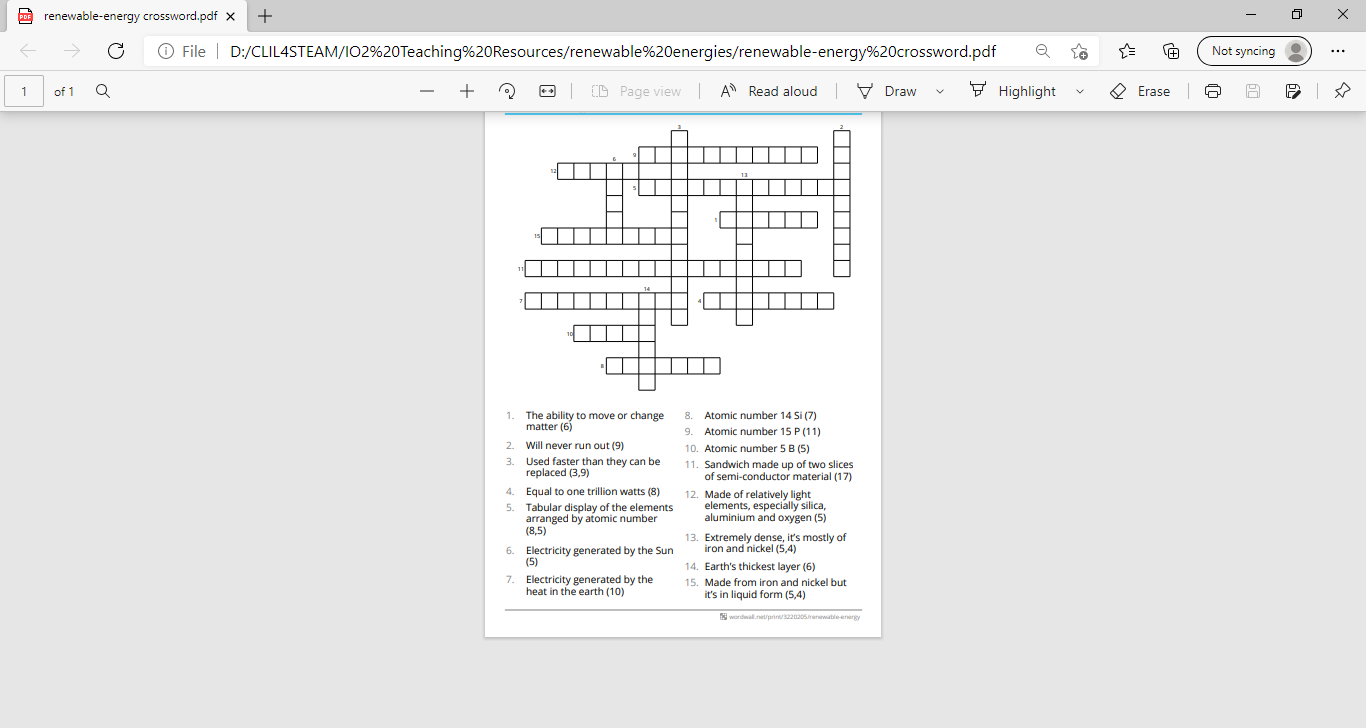 